Национална здравноосигурителна каса – РЗОК гр.Пловдив, на основание чл.10а, ал.2 от ЗДСл, във връзка чл.14, ал.1 и ал.2 от Наредбата за провеждане на конкурсите за държавни служители и Заповед № РД-09-837 от 14.08.2017година на Управителя на НЗОК,ОБЯВЯВА КОНКУРСЗА  ДЛЪЖНОСТ ГЛАВЕН ЮРИСКОНСУЛТ(ДВЕ  ЩАТНИ  БРОЙКИ)в отдел „Правно обслужване и административно-стопански дейности“, дирекция „Администриране и правно обслужване на дейността” с месторабота в РЗОК гр. Пловдив, при следните условия:1. Минимални изисквания, предвидени в нормативните актове за заемане на конкурсната длъжност: образование: Висше;образователно- квалификационна степен: Магистър;професионален опит: 3 /три/ години;или минимален ранг за заемане на длъжността: IV младши.2. Специалност, по която е придобито образованието : Право.3. Специфични изисквания за конкурсната длъжност:- Удостоверение за юридическа правоспособност,съгласно Закона за съдебната власт.4. Допълнителни изисквания за заемане на длъжността, съгласно утвърдена длъжностна характеристика:- компютърни умения – Microsoft Office5. Начин за провеждане на конкурса: тест и интервю.6. Необходими документи, които кандидатите следва да представят за участие в  конкурса:заявление за участие в конкурс /Приложение № 2 от Наредбата за провеждане на конкурсите за държавни служители (НПКДС)/;декларация по чл.17, ал.2, т.1 от НПКДС;копие от документи за придобита образователно – квалификационна степен и допълнителни квалификации;удостоверение за юридическа правоспособност,съгласно Закона за съдебната власткопие на документи удостоверяващи продължителността и областта на професионалния опит. в случай, че кандидатът притежава съответния ранг за изпълнението на длъжността, представя заверено копие от служебна книжкакопия от други документи по преценка на кандидата.7. Документите следва да бъдат представени лично или чрез упълномощено лице с нотариално заверено пълномощно в 10 дневен срок след публикуване на обявлението в сградата на РЗОК гр. Пловдив, ул. „Христо Чернопеев” 20, всеки работен ден от 8.30 до 12.30 часа и от 13.00 до 17.00 часа. Лице за контакт: Илиана Иванова – старши експерт, тел. 032/603004 и Теменужка Маневска – главен експерт, тел. 032/603055.Краен срок за подаване на документите до 17.00 часа на 31.08.2017  година включително.8. Списъците и други съобщения във връзка с конкурса ще се обявяват на интернет  страницата на НЗОК .9. Описание на длъжността: Подпомага и участва в осъществяването на точното спазване и прилагане на действащото законодателство и нормативните актове за неговото приложение в системата на РЗОК - участва при сключване и контрола по изпълнение на индивидуални договори с договорните партньори и доставчици; участва в разработване на вътрешните нормативни документи; дава становища по приложение на трудовото, гражданско, административно и търговско  право относно дейността на РЗОК и осъществява процесуално представителство, подпомага законосъобразното упражняване на здравноосигурителни права, съгласно правилата за координация на системите за социална сигурност.10. Минимален размер на основната заплата 620лв. (основния размер на заплатата се определя от професионалния опит на спечелилия конкурса кандидат,съгласно нормативните актове,определящи формирането на възнаграждението).Образци на заявление за участие в конкурс и декларация по чл.17, ал.2, т.1 от НПКДС могат да се изтеглят от http://www.nhif.bg/.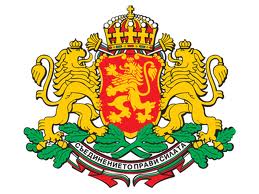 РЕПУБЛИКА БЪЛГАРИЯНАЦИОНАЛНА ЗДРАВНООСИГУРИТЕЛНА КАСА